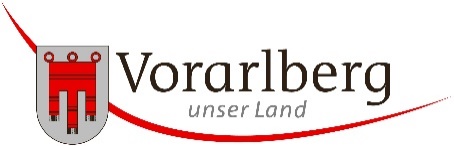 ANTRAGauf GewÄhrung des Familienzuschusses des Landes VorarlbergAngaben zum Kind, für das der Familienzuschuss beantragt wird:Anschrift des Haushalts der Familie:Mit meiner Unterschrift bestätige ich:Meine Angaben im Antrag sind richtig und vollständig.Meine Bankverbindung ist richtig. Im Zweifel kann das Amt der Vorarlberger Landesregierung das bei der Bank überprüfen lassen.Wenn sich meine Angaben ändern, muss ich das dem Amt der Vorarlberger Landesregierung oder meiner Wohnsitzgemeinde sagen (z.B. wenn jemand aus meinem Haushalt umzieht; oder wenn jemand mehr verdient).Wenn ich falsche Angaben mache oder nicht alles angebe, dann kann der Familienzuschuss um 10 Prozent gekürzt werden.Wenn ich den Familienzuschuss eigentlich nicht bekommen durfte, muss ich den Zuschuss zurückzahlen. Dafür habe ich einen Monat ab Feststellung Zeit.Damit bin ich einverstanden:1. 	Allgemeine Informationen von anderen Stellen:2.	Anforderung von Einkommensnachweisen von anderen Stellen durch die Abteilung 
Elementarpädagogik, Schule und Gesellschaft:Die Abteilung IIa darf meine Unterlagen (Einkommensnachweise) dort anfordern (bei der Gemeinde, der Bezirkshauptmannschaft oder beim Amt der Landesregierung). Die Abteilung IIa darf meine Daten für die Prüfung, ob ich einen Familienzuschuss bekomme, verwenden. Ja /Nein3. 	Bestätigung des Wohnorts:Benötigte Anlagen:Diese Unterlagen (Kopie oder Scan) muss man mit dem Antrag abgeben:Information zum Datenschutz (Artikel 13 Datenschutz-Grundverordnung)Die Wohnsitzgemeinde erhebt die Daten nicht für eigene Zwecke. Die Daten werden im Auftrag des Landes Vorarlberg erhoben. Die Gemeinde leitet die Daten an die zuständige Fachabteilung IIa, Fachbereich Jugend und Familie, weiter. Ihre Daten sind notwendig, um Ihren Antrag auf den Familienzuschuss bearbeiten zu können. Ohne diese Daten kann Ihr Antrag nicht geprüft werden. Ohne Ihre Daten können Sie keinen Familienzuschuss bekommen.Ich habe die Voraussetzungen für die Gewährung des Familienzuschusses auf der nächsten Seite dieses Formulars gelesen. Ich bestätige die Richtigkeit und Vollständigkeit meiner Angaben. Ich bin damit einverstanden, dass meine Angaben von der Gemeinde und von der Abteilung IIa (Amt der Landesregierung) überprüft werden. Ich stimme zu, dass meine Daten mithilfe von Computern verwendet werden dürfen. Ich weiß, dass ich einen zu Unrecht erhaltenen Zuschuss zurückzahlen muss.Datum 	Unterschrift eines im gemeinsamen Haushalt lebenden 	Elternteils oder Erziehungsberechtigten (auch digital möglich) 	Kopie Reisepass / Personalausweis, keine Unterschrift erforderlichDer Antrag und die Beilagen können per Post an die Wohnsitzgemeinde geschickt oder persönlich zum Gemeindeamt gebracht werden. Sie können aber die Unterlagen auch per E-Mail (eingescannt) an die E-Mail-Adresse der Gemeinde schicken. Die allgemeine E-Mail-Adresse steht auf der Internet-Homepage der Gemeinde. Bemerkung der Gemeinde:Voraussetzungen:Der Familienzuschuss ist für jedes unversorgte Kind im Anschluss an das Kinderbetreuungsgeld zu gewähren. Das gilt für den maximalen Zeitraum von 18 Monaten. Als unversorgt gelten Kinder, für die man Familienbeihilfe nach dem Familienlastenausgleichsgesetz bekommt.Der Familienzuschuss ist bei Vorliegen dieser Voraussetzungen zu gewähren, wenn Folgendes vorliegt:Das Kind lebt im gleichen Haushalt und hat seinen Hauptwohnsitz in Vorarlberg. Das Kind ist österreichischer Staatsbürger oder es gilt als gleichgestellt im Sinne des § 3 Abs. 2 Sozialhilfegesetz;das gewichtete Pro-Kopf-Einkommen (§ 4 der Richtlinie über die Gewährung des Familienzuschusses) liegt unter der Einkommenshöchstgrenze,Bei Ehepaaren, Lebenspartnerschaften und Lebensgemeinschaften muss mindestens ein Einkommen aus einer Teilzeit-Beschäftigung oder einem daraus entstandenen Folge-Einkommen (Arbeitslosengeld) vorliegen; der Nachweis des Kinderbetreuungsgeldes für eine*n Partner*in reicht nicht. Für die Anerkennung der Teilzeit-Beschäftigung muss man einen bestimmten Mindestbetrag verdienen (Überschreitung der Geringfügigkeitsgrenze hinsichtlich der Sozialversicherungspflicht).Das Elternteil bzw. der oder die Erziehungsberechtigte, das/der/die mit dem Kind im gleichen Haushalt lebt, darf den Antrag stellen und bekommt den Zuschuss. Wenn beide Elternteile oder Erziehungsberechtigten mit dem Kind im gleichen Haushalt leben, müssen sie miteinander ausmachen, wer den Antrag stellt und wer den Zuschuss (das Geld) bekommen soll.Als Einkommen gelten: Einkünfte gemäß § 2 Abs. 3 EStG (Einkommenssteuergesetz). Zu den Einkünften zählen auch die Wohnbeihilfe, die Unterhaltszahlungen für Eltern und Kinder (Alimente), das Kinderbetreuungsgeld, das Arbeitslosengeld, die Notstandshilfe, das Krankengeld und ähnliches.Nicht als Einkommen gelten: Familienbeihilfen einschließlich der Zuschläge nach dem Familienlastenausgleichsgesetz, Leistungen der Sozialhilfe, für Sonderbedarf gewidmete Leistungen, insbesondere Pflegegeld, Lehrlingsentschädigung bis EUR 800,-- (Kinderfreibetrag) für Kinder, die im gemeinsamen Haushalt leben, Familienzuschuss oder Eingliederungshilfe.An das
Amt der Vorarlberger Landesregierung
Abteilung Elementarpädagogik, Schule und GesellschaftRömerstraße 15
6901 Bregenz

Im Wege über das WohnsitzgemeindeamtEinlaufstempel der WohnsitzgemeindeVollständigkeit des Antrages am:(ist vom zuständigen Sachbearbeiter im Amt derVorarlberger Landesregierung auszufüllen)Einlaufstempel Amt der Vorarlberger LandesregierungNachname:VornameGeburtsdatum:     	      	     			männlichTag 	Monat 	Jahr		weiblich	divers Staatsangehörigkeit	Österreich	EWR-Mitgliedsland:      			mit österreichischer Staatsbürgerschaft gleichgestelltseit:       	     	     		Tag 	Monat 	JahrDas Kind lebt im Haushalt der Familie JaDer Anspruch auf Kinderbetreuungsgeld endet(e) am:(Nachweis ist beizulegen)Tag 	Monat 	JahrArt und Höhe der Einkünfte des Kindes monatlich netto (in Euro):(nicht Familienbeihilfe)	Unterhaltszahlungen: Euro      	Waisenpension: Euro      	Sonstige:      Straße und HausnummerOrt und PLZE-MailTelefonErwachsene Personen (Eltern oder sonstige Erziehungsberechtigte sowie deren Partner*innen) im gleichen Haushalt (Mutter):Erwachsene Personen (Eltern oder sonstige Erziehungsberechtigte sowie deren Partner*innen) im gleichen Haushalt (Mutter):NachnameVornameGeburtsdatumTag 	Monat 	JahrFamilienstand	ledig		verwitwet	verheiratet		geschieden	Partnerschaft		getrennt lebendFirmaAnschriftOrt:      		Telefon:      Beschäftigt seitHöhe der monatlichen Nettoeinkünfte (in Euro)Erwachsene Personen (Eltern oder sonstige Erziehungsberechtigte sowie deren Partner*innen) im gleichen Haushalt (Vater):Erwachsene Personen (Eltern oder sonstige Erziehungsberechtigte sowie deren Partner*innen) im gleichen Haushalt (Vater):NachnameVornameGeburtsdatumTag 	Monat 	JahrFamilienstand	ledig		verwitwet	verheiratet		geschieden	Partnerschaft		getrennt lebendFirmaAnschriftOrt:      		Telefon:      Beschäftigt seitHöhe der monatlichen Nettoeinkünfte (in Euro)Weitere Kinder im gleichen Haushalt, für die Familien-Beihilfe bezogen wird (leibliche und Adoptivkinder):Weitere Kinder im gleichen Haushalt, für die Familien-Beihilfe bezogen wird (leibliche und Adoptivkinder):Weitere Kinder im gleichen Haushalt, für die Familien-Beihilfe bezogen wird (leibliche und Adoptivkinder):Weitere Kinder im gleichen Haushalt, für die Familien-Beihilfe bezogen wird (leibliche und Adoptivkinder):Weitere Kinder im gleichen Haushalt, für die Familien-Beihilfe bezogen wird (leibliche und Adoptivkinder):NachnameVornameGeburtsdatummännlichweiblich Familien-Einkommen (Eltern oder sonstige Erziehungsberechtigte sowie deren Partner*innen und der Kinder, für die Familien-Beihilfe bezogen wird, und die alle im gleichen Haushalt wohnen):Familien-Einkommen (Eltern oder sonstige Erziehungsberechtigte sowie deren Partner*innen und der Kinder, für die Familien-Beihilfe bezogen wird, und die alle im gleichen Haushalt wohnen):Familien-Einkommen (Eltern oder sonstige Erziehungsberechtigte sowie deren Partner*innen und der Kinder, für die Familien-Beihilfe bezogen wird, und die alle im gleichen Haushalt wohnen):Familien-Einkommen (Eltern oder sonstige Erziehungsberechtigte sowie deren Partner*innen und der Kinder, für die Familien-Beihilfe bezogen wird, und die alle im gleichen Haushalt wohnen):ZutreffendesankreuzenZutreffendesankreuzenEinkommensnachweis(e):JaNeinLohn/Gehalt (unselbständige Erwerbstätigkeit)Gehaltszettel/Lohn-Nachweise der letzten 3 Monate und der letztgültige Jahreslohnzettel (L16)Einkünfte aus selbstständiger Erwerbstätigkeit Einkommenssteuer-Bescheide sowie Bilanzen, auch Gewinn- und Verlustrechnungen der letzten 3 JahreLandwirt*in (Einkünfte aus der Tätigkeit im land- und forstwirtschaftlichen Betrieb)Beitragsgrundlagen-Bescheid der Bauern-Sozialversicherung; bei buchführenden Betrieben: Nachweise nach Punkt b)Grenzgänger*in Einkommenssteuer-Bescheid, Gehaltszettel/Lohn-Nachweise der letzten 3 Monate, Bestätigung der KrankenkassePensionPensionsbescheidSonstige Einkünfte, z.B. ......Wohnbeihilfe Kinderbetreuungsgeld Unterhalt: Ehegatte/Kinder AMS-Bezüge: Arbeitslosengeld/Notstandshilfe Krankengeld/REHA-GeldStipendium Einkünfte aus Vermietung und Verpachtung(Hinweis: Ein Elternteil muss für den Unterhalt eines Kindes zahlen? Dann kann dieser Betrag bei der Berechnung des Familien-Einkommens abgezogen werden. Dafür braucht es einen Beleg.).Wohnbeihilfe Kinderbetreuungsgeld Unterhalt: Ehegatte/Kinder AMS-Bezüge: Arbeitslosengeld/Notstandshilfe Krankengeld/REHA-GeldStipendium Einkünfte aus Vermietung und Verpachtung(Hinweis: Ein Elternteil muss für den Unterhalt eines Kindes zahlen? Dann kann dieser Betrag bei der Berechnung des Familien-Einkommens abgezogen werden. Dafür braucht es einen Beleg.).Wohnbeihilfe Kinderbetreuungsgeld Unterhalt: Ehegatte/Kinder AMS-Bezüge: Arbeitslosengeld/Notstandshilfe Krankengeld/REHA-GeldStipendium Einkünfte aus Vermietung und Verpachtung(Hinweis: Ein Elternteil muss für den Unterhalt eines Kindes zahlen? Dann kann dieser Betrag bei der Berechnung des Familien-Einkommens abgezogen werden. Dafür braucht es einen Beleg.).Wohnbeihilfe Kinderbetreuungsgeld Unterhalt: Ehegatte/Kinder AMS-Bezüge: Arbeitslosengeld/Notstandshilfe Krankengeld/REHA-GeldStipendium Einkünfte aus Vermietung und Verpachtung(Hinweis: Ein Elternteil muss für den Unterhalt eines Kindes zahlen? Dann kann dieser Betrag bei der Berechnung des Familien-Einkommens abgezogen werden. Dafür braucht es einen Beleg.).Bankverbindung eines Elternteils oder Erziehungsberechtigten, das mit dem Kind im gleichen Haushalt lebt (auf dieses Konto wird der Familien-Zuschuss überwiesen):Kontonummer (IBAN) *Name der Bank *Konto lautend auf *Die Abteilung Elementarpädagogik, Schule und Gesellschaft im Amt der Vorarlberger Landesregierung darf bei den zuständigen Behörden Informationen einholen. Diese Informationen betreffen den Bezug der Sozialhilfe, der Wohnbeihilfe oder eines Heizkostenzuschusses (Pflichtfeld).Ich habe die Einkommensnachweise schon bei anderen Stellen für die Wohnbeihilfe, die Sozialhilfe oder den Heizkosten-Zuschuss vorgelegt:  Ja /  NeinFalls ja, bei welchen Stellen? Wohnbeihilfe Sozialhilfe / Heizkostenzuschuss Ja„Ich kann der Abteilung IIa jederzeit sagen, wenn ich damit nicht mehr einverstanden bin. Dann muss ich die Unterlagen selbst Vorlegen“. Nein„Ich muss meine Einkommensnachweise selbst vorlegen.Meine Wohnsitzgemeinde darf der Abteilung Elementarpädagogik, Schule und Gesellschaft bestätigen, wo ich und meine Haushaltsmitglieder wohnen (Bestätigung der Richtigkeit der Meldedaten).Wenn ich damit nicht einverstanden bin, muss ich der Abteilung selbst eine Meldebestätigung von mir und meinen Familienmitgliedern vorlegen.Ausweiskopie des Kindes, für das der Antrag gestellt wirdNachweis über sämtliche Einkommenvollständiger Kinderbetreuungsgeld-Bescheid (Seite 1 und 2)Wohnbeihilfe-Bewilligung (alle Seiten)Scheidungsurteil bzw. -beschlussNachweis von Unterhaltszahlungen (Alimente)Mitteilung des Finanzamtes über den Bezug der Familienbeihilfe/Ausgleichszahlung aus ÖsterreichKonventionspass oder Bescheid des BFA (Bundesamt für Fremdenwesen und Asyl)Von der Gemeinde auszufüllen: Die Vollständigkeit des Antrages und, falls das Einverständnis vorliegt, die Richtigkeit der Meldedaten wird bestätigt.Datum 	Unterschrift Gemeinde Sachbearbeiter